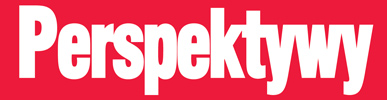 RANKING SZKÓŁ WYŻSZYCH 2021ID uczelni (wg POL-on) ………….Dane podstawowe dotyczące uczelni – system POL-onDane o studentach i absolwentach, pracownikach uczelni, zatrudnieniu, uprawnieniach itp. zostaną pobrane 
z systemu POL-on według stanu na koniec 2020 roku. Sugerujemy o zadbanie, najpóźniej do 30 kwietnia br., o pełne zaktualizowanie danych uczelni w systemie POL-on.Umiędzynarodowienie studiów*1)Prosimy podać programy studiów (degree programmes) kończące się uzyskaniem tytułu Bachelor lub Master.Prosimy nie podawać filologii obcych i studiów MBA!
Przykład: Jeśli na jednym kierunków studiów (np. Computer Science) uczelnia prowadzi studia I i II stopnia, należy podać dwa programy: czyli BSc Computer Science oraz MSc Computer Science.Mobilność studenckaStudia podyplomoweDziałalność badawczo-rozwojowa (B+R)Kontakt i dane zwrotne dotyczące ankietyTermin przesłania ankiety do redakcji „Perspektyw” – do 30 kwietnia 2021 r.Dodatkowe informacje – Dział Rankingów i Analiz Edukacyjnych:red. Małgorzata Sowińska, tel. 22 821 90 28, m.sowinska@perspektywy.pl (kwestie ogólne związane z rankingiem)red. Anna Rejer, tel. 696 068 064, a.rejer@perspektywy.pl (kwestie związane z bazą POL-on)Platforma komunikacyjna rankingu dla uczelni: www.perspektywy.pl/ankiety/ranking2021Wypełnioną ankietę w wersji elektronicznej prosimy przesłać mailem pod adresem: ranking@perspektywy.pl Jeśli – z racji procedur obowiązujących na uczelni - ewentualnie przygotowujecie Państwo również wersję drukowaną, 
z podpisem upoważnionej osoby (poniżej), prosimy o przesłanie jej drogą pocztową na adres: Perspektywy, 
ul. Nowogrodzka 31, 00-511 Warszawa (nie jest to w tym roku obowiązkowe).Dziękujemy!PUBLICZNE UCZELNIE ZAWODOWE – Ankieta 2021Nazwa UczelniStudia Bachelor i Master prowadzone całkowicie w językach obcych *1)w roku akademickim 2020/2021Studia Bachelor i Master prowadzone całkowicie w językach obcych *1)w roku akademickim 2020/2021Ogółem liczba studentówOgółem liczba studentówStudia Bachelor i Master prowadzone całkowicie w językach obcych *1)w roku akademickim 2020/2021Studia Bachelor i Master prowadzone całkowicie w językach obcych *1)w roku akademickim 2020/2021Nadawany tytułNazwa programuw tym studentów polskichw tym cudzoziemcówWymiana studenckaWymiana studenckaLiczba studentów wyjeżdżających w ramach wymiany zagranicznej, na co najmniej 
3 miesiące, w ostatnim roku sprawozdawczymLiczba studentów przyjeżdżających w ramach wymiany zagranicznej na co najmniej 
3 miesiące, w ostatnim roku sprawozdawczym Studia podyplomoweStudia podyplomoweSłuchacze studiów podyplomowych w roku akademickim 2019/2020Działalność badawczo-rozwojowa (B+R) (w tys. zł) za 2020 rokDziałalność badawczo-rozwojowa (B+R) (w tys. zł) za 2020 rokNakłady wewnętrzne faktycznie poniesione (bez amortyzacji środków trwałych)GUS PNT-01/s poz. 01Nakłady zewnętrzne podmiotów krajowych – GUS PNT-01/s poz. 16 (suma)Nakłady zewnętrzne podmiotów z zagranicy – GUS PNT-01/s poz. 27  (suma)Osoba wyznaczona do kontaktówz Perspektywami w sprawach związanych z niniejszą ankietą.......................................................................................................................................................imię i nazwisko.......................................................................................................................................................stanowiskotel. .....................................................e-mail: .............................................................................pieczęć uczelni                              .........................................................................................                                         data i podpis osoby zatwierdzającej ankietę